ワークシート　「ワーク・モチベーション整理シート」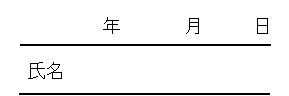 